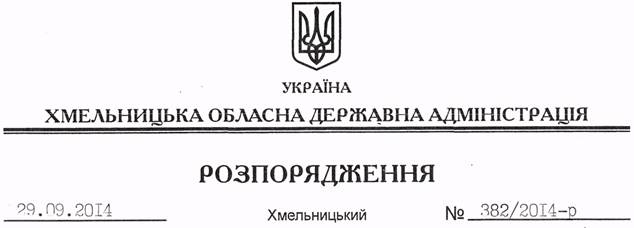 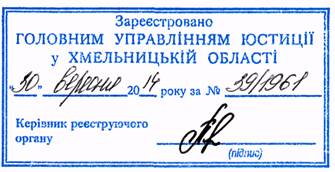 На підставі статті 20 Закону України “Про місцеві державні адміністрації”, пункту 4 примітки до постанови Кабінету Міністрів України від 08 червня 1996 року № 619 “Про затвердження норм споживання природного газу населення у разі відсутності газових лічильників”:1. Встановити в області тривалість опалювального періоду осінньо-зимового сезону 2014/2015 року для мешканців житлових будинків з індивідуальним опаленням протягом 7 місяців, з 01 жовтня 2014 року по 30 квітня 2015 року включно.2. Це розпорядження набирає чинності після державної реєстрації у Головному управлінні юстиції в області з моменту його оприлюднення.3. Контроль за виконанням цього розпорядження покласти на першого заступника голови облдержадміністрації О.Симчишина.Голова адміністрації 									  Л.ПрусПро встановлення в області тривалості опалювального періоду осінньо-зимового сезону 2014/2015 року для мешканців житлових будинків з індивідуальним опаленням